Картотека «Нравственно-патриотических игр»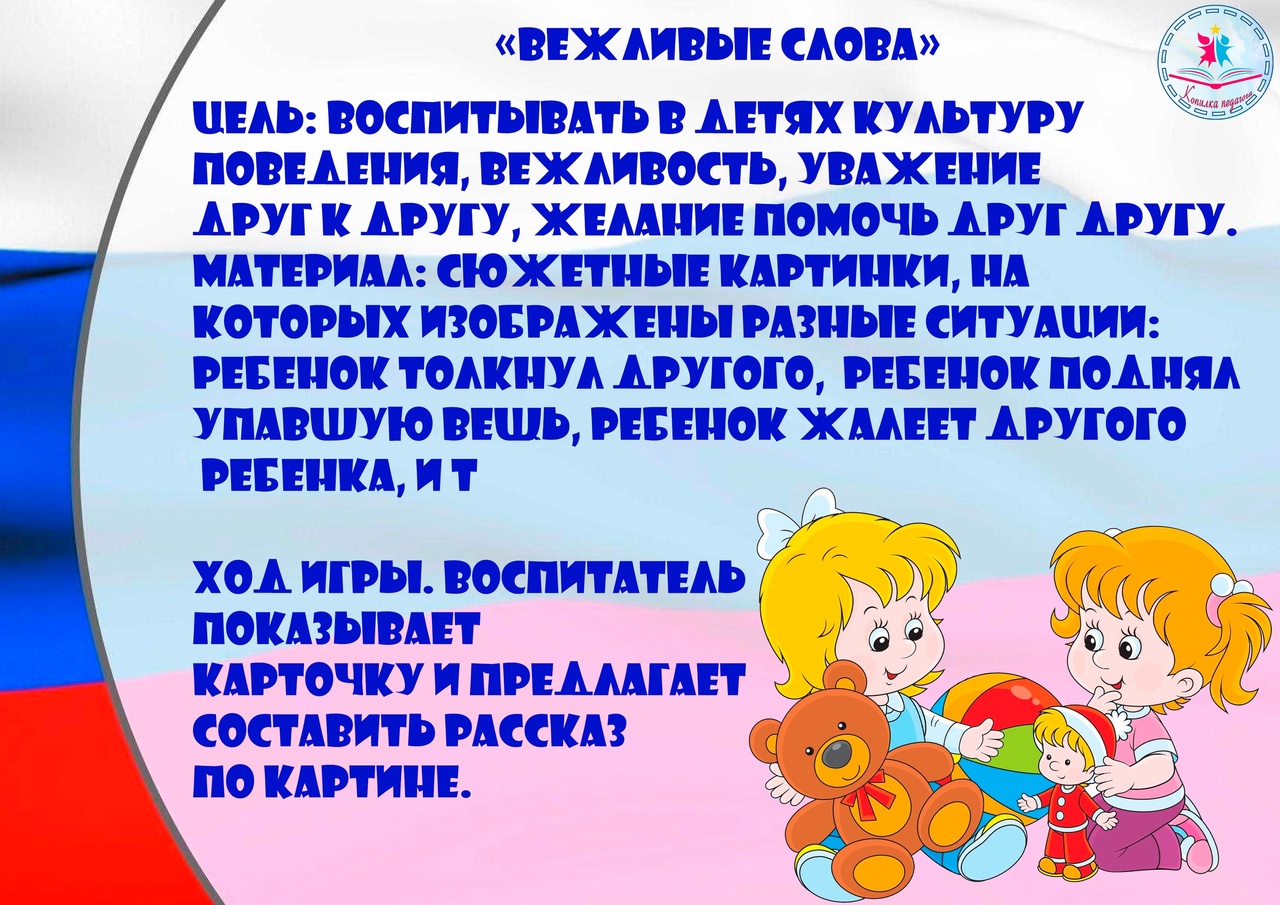 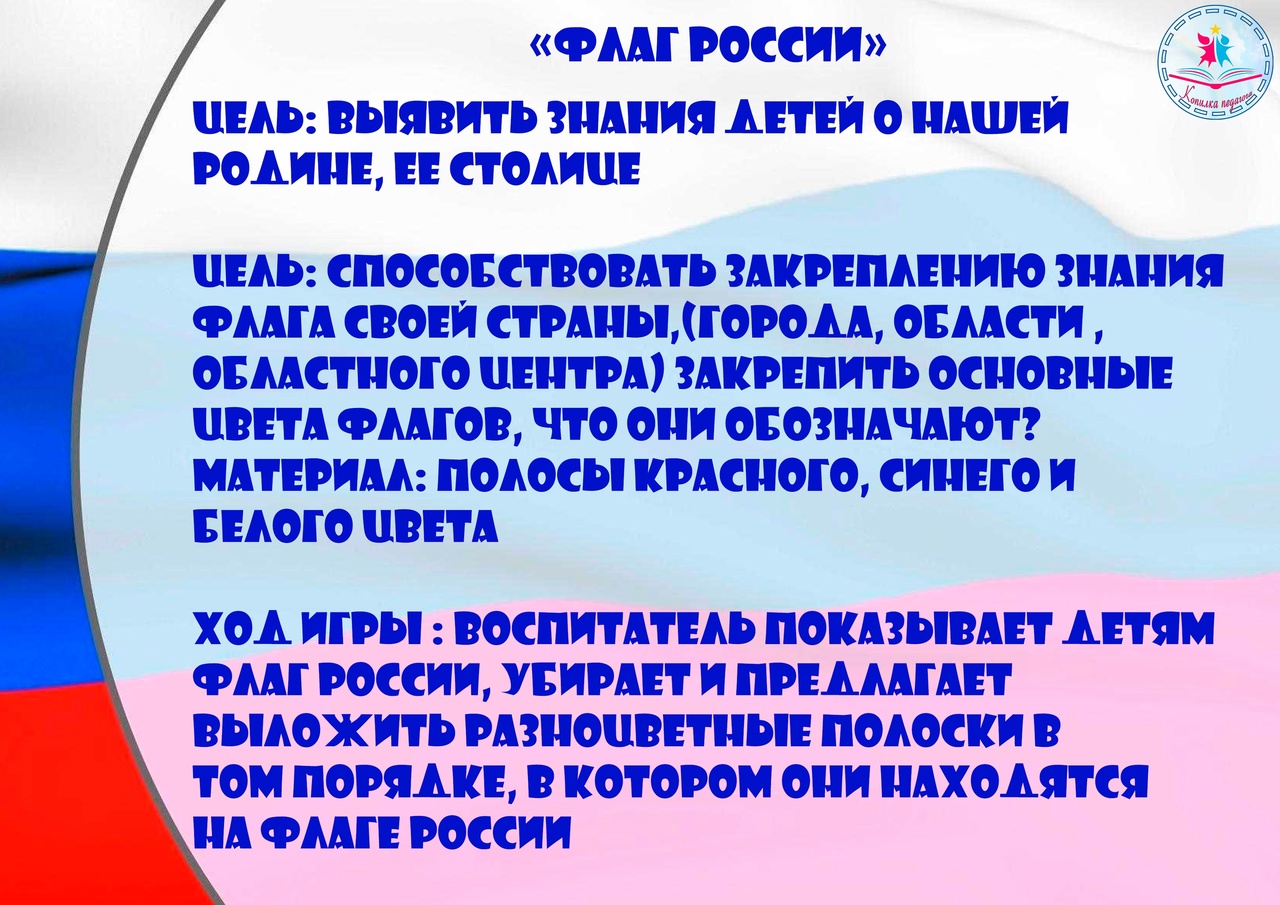 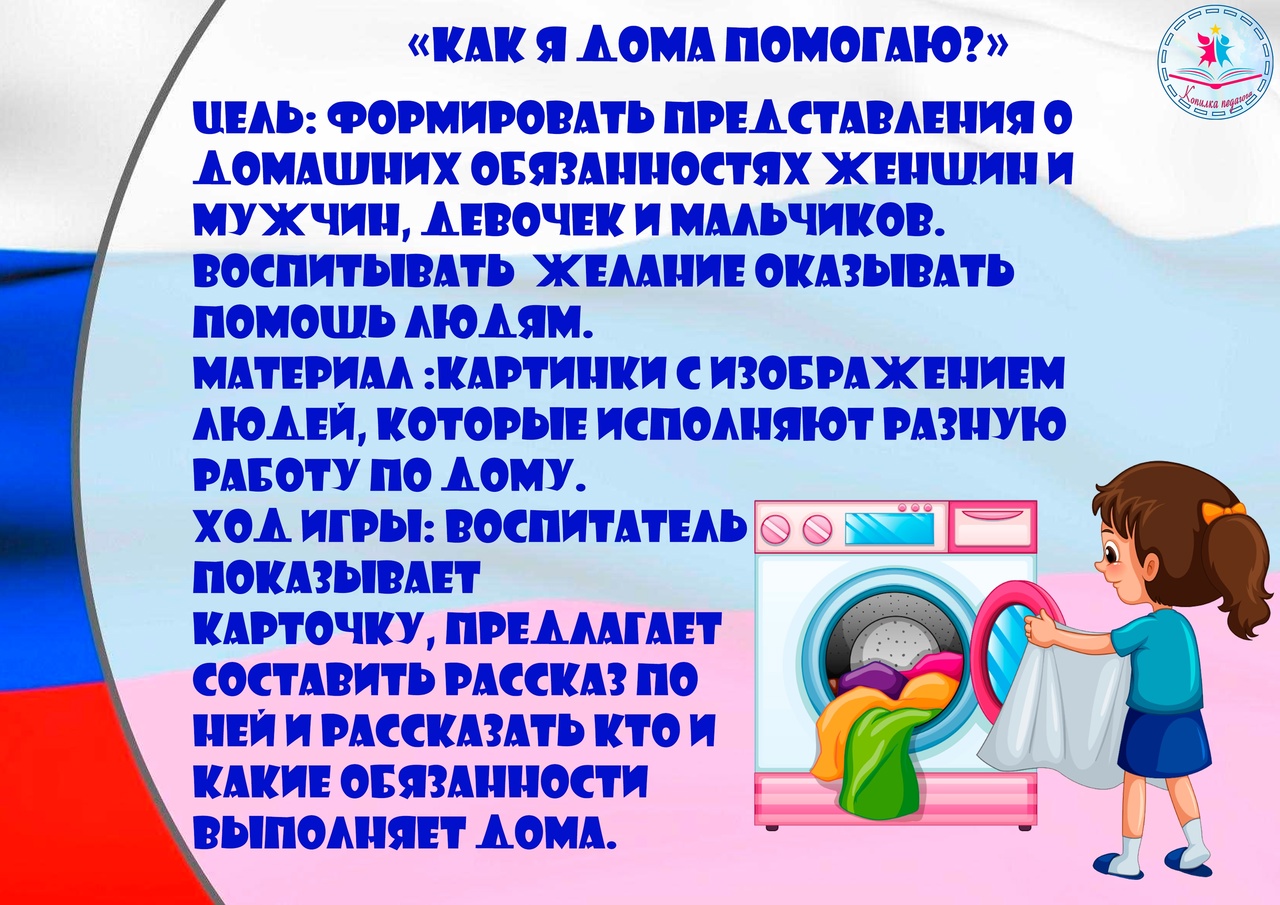 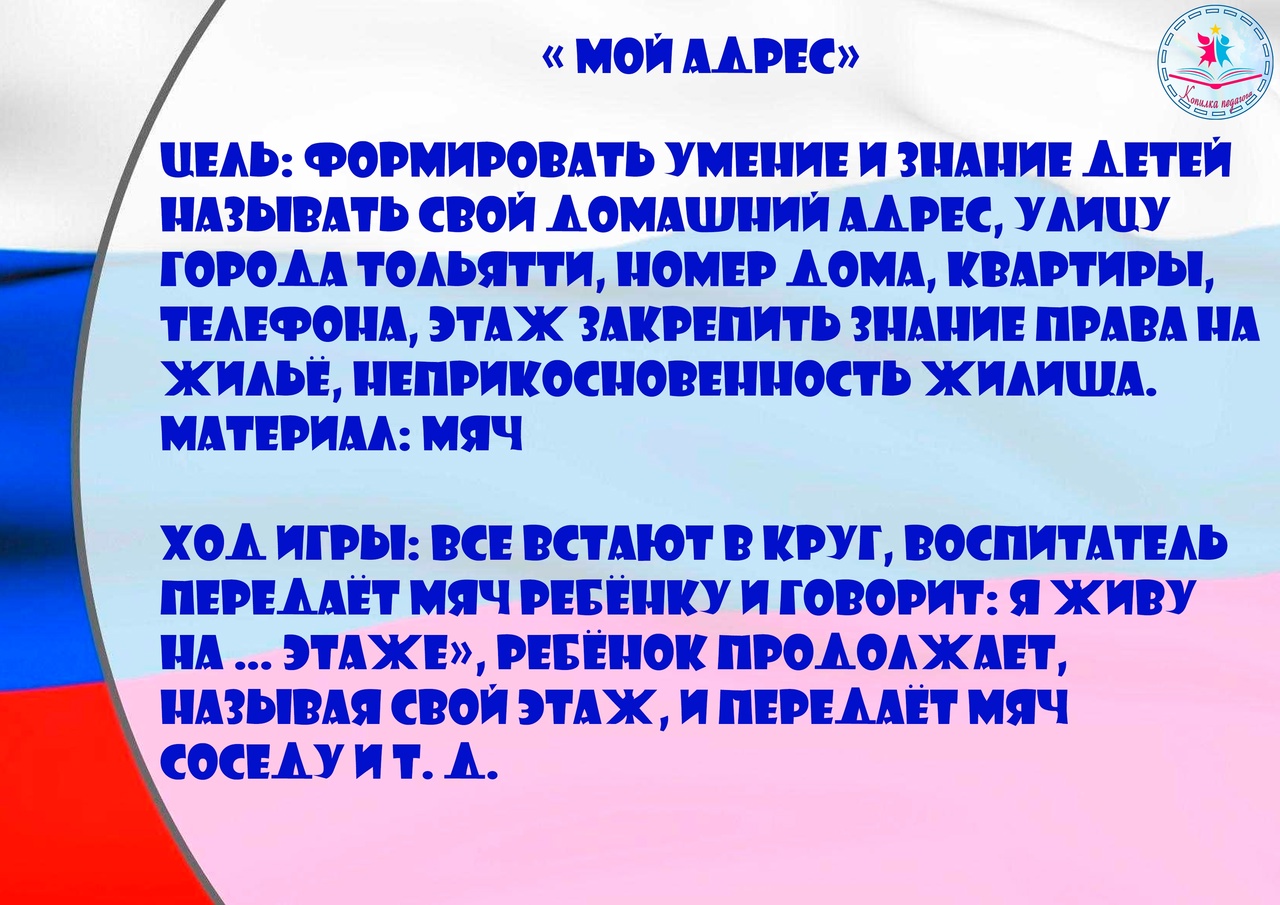 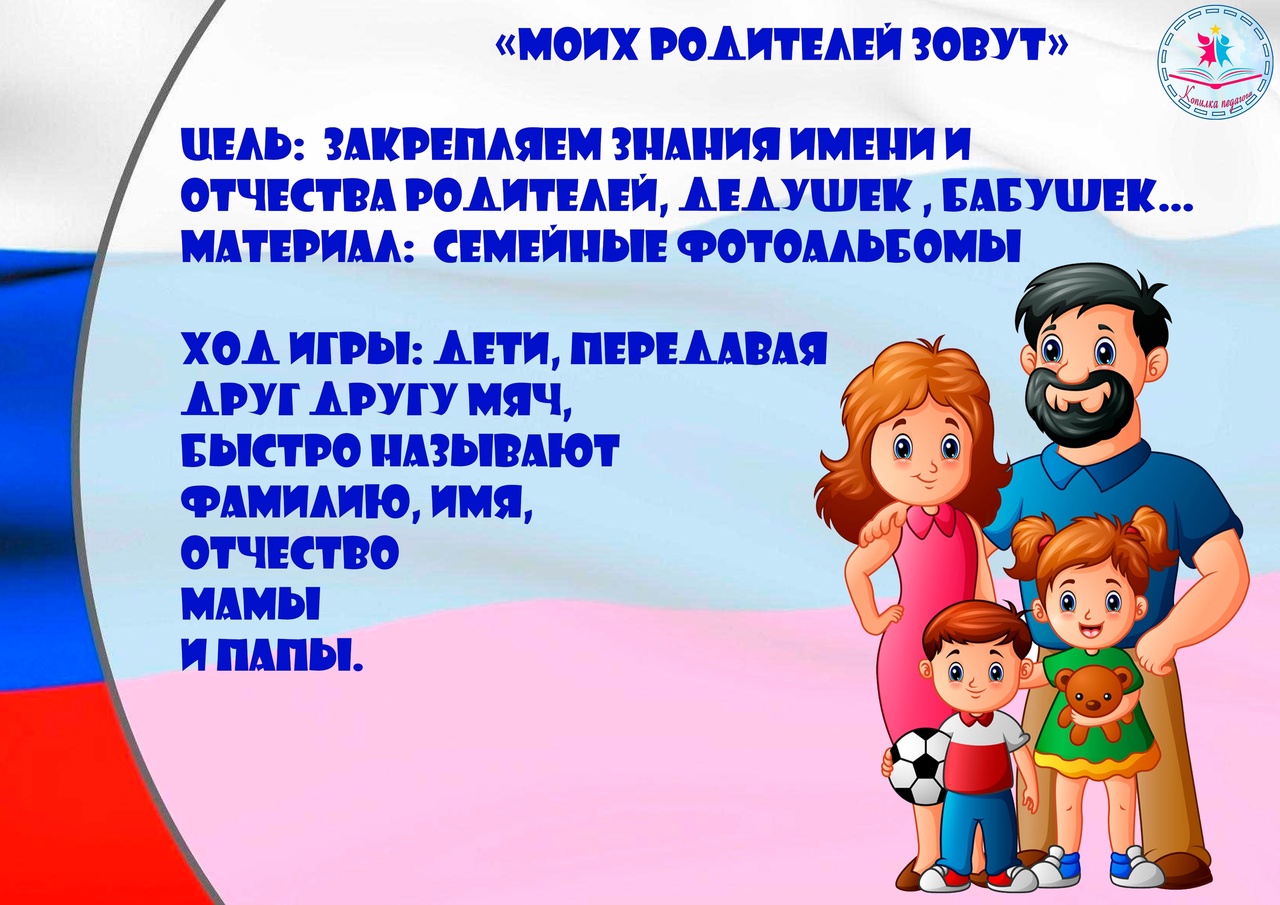 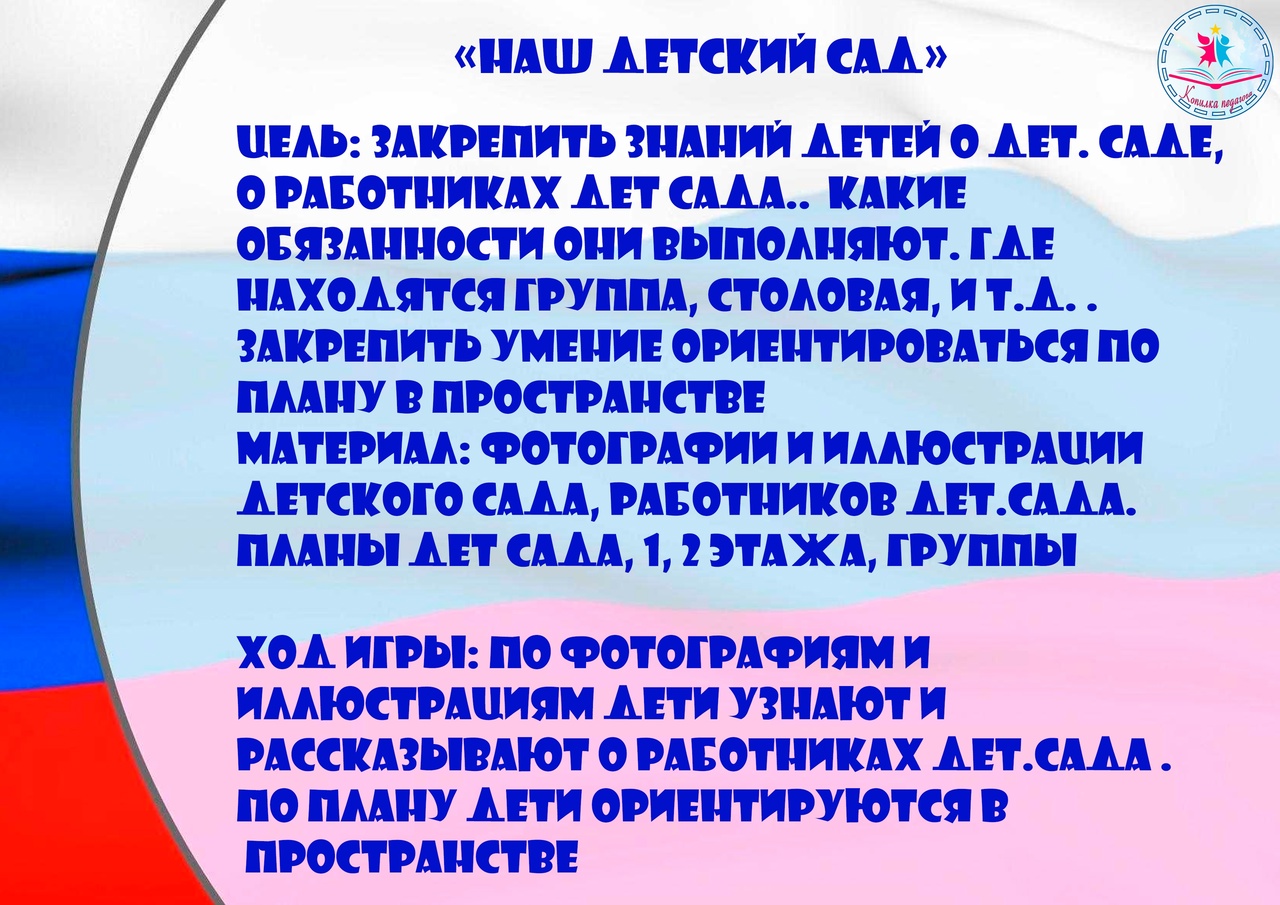 